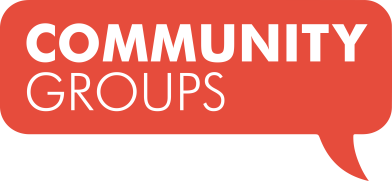 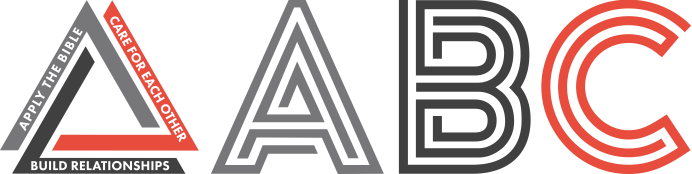 God vs. gods	October 18, 2020Moses, Exodus 6-12	Community Group Discussion QuestionsICEBREAKER (5-10 Minutes)Share your name and answer the following question: What is something that brought you joy this week?OPENING THE DISCUSSION (5-10 Minutes) – Have someone recap the message in about a minute or two and then ask the following questions:What points from Sunday’s message most stood out to you?Drew shared that when God calls us to something, it doesn’t mean it will be easy.Why might people get the impression that following God would make life easy?In what ways does following God make life more difficult?DIGGING DEEPER (10 Minutes) – ask everyone to follow along in their Bible or Bible app. If meeting online, consider sharing these passages on your screen to review them together. Read Exodus 5:22-23.What do you think about Moses’ questions for God? Drew mentioned that the most common question God gets asked is “Why?”Why is it so common for people to ask God “why”?When have you found yourself asking “why God?”Read Exodus 6:6-9.What can we learn from how Israel reacted to Moses?Drew shared that leadership and influence are earned.Is it possible to lead before earning trust? If so, how?Drew shared that we can’t lose confidence in God’s words when we don’t see His works?In your experience, what causes people to lose or gain confidence in God’s words? Read Exodus 11:9.God displayed His own power through Pharaoh’s rejection. In what ways does God display His power today when people reject Him?See Communion Instructions on next page.Communion (10-15 Minutes)Explanation: You may want to read or summarize this explanation to your group as you prepare to celebrate communion together.Since the formation of the nation of Israel, God instructed His people to reflect on and remember how He delivered them from bondage to Egypt. Since the formation of the church, God instructed His people to reflect on the sacrifice that delivered them from their sin. Communion is a practice the Church has followed since it began, using bread and juice to remember Christ’s sacrifice. At Northridge, one of the places we practice communion is in Community Groups. We are encouraging each group to read and reflect on the Scripture below that reminds us of how God has delivered His people. There will be an opportunity for reading, reflection, and prayer. Communion Supplies: Make sure you prepare for each person to have their own bread and juice. In light of COVID-19 limitations, you could do this a couple ways:Each person can bring their own juice or bread. Bring individual juice boxes and dinner rolls so each person can have their own.Communion Instructions:Read Exodus 12:1-14. Read this summary: In this passage God protected and delivered His people from slavery to Egypt through the blood of a lamb. Read John 1:29. Read this summary: In this verse John says that Jesus is a lamb whose sacrifice takes away our sins. Reflection: Take 1 or 2 minutes to internally reflect on the sins that God has forgiven and delivered you from. Make sure each person has their own bread and juice.Read 1 Corinthians 11:23-24.Eat the bread and reflect on Christ’s body sacrificed for you.Read 1 Corinthians 11:25. Drink the juice and reflect on Christ’s blood shed for you.Read 1 Corinthians 11:26.Prayer: Have 1 or 2 people pray to God thanking Him for His sacrifice that brought our forgiveness.